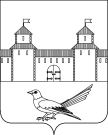 от 21.10.2015 №_ 1872-рВ целях участия в формировании системы взаимодействия органов исполнительной власти области, территориальных органов федеральных органов исполнительной власти, органов местного самоуправления муниципальных образований области и государственных учреждений центров занятости населения по приему и обустройству соотечественников на территории Оренбургской области, в соответствии с Указом президента Российской Федерации от 14.09.2012г. № 1289 «О реализации Государственной программы по оказанию содействия добровольному переселению в Российскую Федерацию соотечественников, проживающих за рубежом», постановлением Правительства Оренбургской области «Об утверждении государственной программы по оказанию содействия добровольному переселению в Оренбургскую область соотечественников, проживающих за рубежом, на 2014 – 2016 годы», статьями 32, 35, 40 Устава муниципального образования Сорочинский городской округ Оренбургской области:1. Утвердить состав рабочей группы по рассмотрению анкет соотечественников, желающих переселиться на постоянное место жительства в Сорочинский городской округ Оренбургской области согласно приложения № 1.2. Утвердить Положение о рабочей группе по рассмотрению анкет соотечественников, желающих переселиться на постоянное место жительства в Сорочинский городской округ Оренбургской области согласно приложения № 2.3. Распоряжение администрации города Сорочинска Оренбургской области от 28.05.2014г. № 669-р «Об утверждении Положения о рабочей группе по рассмотрению анкет соотечественников, желающих переселиться на постоянное место жительства в город Сорочинск Оренбургской области» признать утратившим силу.4. Контроль за исполнением настоящего распоряжения возложить на заместителя главы администрации городского округа по экономике и управлению имуществом – Павлову Е.А.И.о. главы администрации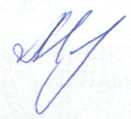 города Сорочинска                                                       Т.П. МелентьеваРазослано: в дело – 2 экз, членам комиссии –  экз; прокуратура – 1 экз.СОСТАВрабочей группы по рассмотрению анкет соотечественников, желающих переселиться на постоянное место жительства в Сорочинский городской округ Оренбургской областиПоложениео рабочей группе по рассмотрению анкет соотечественников, желающих переселиться на постоянное место жительства в Сорочинский городской округ Оренбургской области1. Настоящее Положение регламентирует порядок создания и организации работы рабочей группы по рассмотрению анкет соотечественников, желающих переселиться на постоянное место жительства в Сорочинский городской округ Оренбургской области (далее – рабочая группа).2. Рабочая группа в своей деятельности руководствуется Конституцией Российской Федерации, федеральными законами, актами Президента и Правительства Российской Федерации, законодательством Оренбургской области, нормативно-правовыми актами муниципального образования Сорочинский городской округ Оренбургской области, а также настоящим Положением.3. Основной задачей рабочей группы является рассмотрение вопросов о возможности переселения соотечественников, желающих переселиться на постоянное место жительства в Сорочинский городской округ Оренбургской области.4. По итогам заседания рабочей группы выносится мотивированное решение об отказе в переселении или о приеме соотечественников на условии самостоятельного трудоустройства или на имеющиеся вакансии на предприятиях Сорочинского городского округа.5. Состав рабочей группы утверждается распоряжением администрации Сорочинского городского округа Оренбургской области. В состав рабочей группы входят представители от администрации Сорочинского городского округа Оренбургской области, социальной защиты, здравоохранения, жилищно - коммунального хозяйства и директор ГКУ «ЦЗН г. Сорочинска».6. К работе рабочей группы при необходимости могут привлекаться специалисты структурных подразделений администрации Сорочинского городского округа Оренбургской области, любых предприятий, учреждений и организаций города.7. Заседания рабочей группы проводятся по мере поступления анкет от, соотечественников, желающих переселиться в Сорочинский городской округ Оренбургской области.8. Место проведения заседаний рабочей группы: Оренбургская область, город Сорочинск, улица Советская, 1, малый зал администрации Сорочинского городского округа (третий этаж).9. Председатель рабочей группы руководит деятельностью рабочей группы, осуществляет общий контроль за реализацией принятых рабочей группой решений. На период отсутствия председателя рабочей группы деятельностью рабочей группы руководит заместитель председателя рабочей группы.10. Заседания рабочей группы проводит председатель рабочей группы.11. Члены рабочей группы участвуют в работе лично. Заседание рабочей группы правомочно, если на нем присутствует более половины членов рабочей группы.12. Решения рабочей группы оформляются протоколом. Протокол заседания рабочей группы оформляется секретарем рабочей группы в течение трех рабочих дней со дня заседания.13. Протокол заседания рабочей группы подписывается председателем и секретарем рабочей группы и направляется в министерство труда и занятости населения Оренбургской области в течение 7 рабочих дней с момента поступления анкеты.Администрация Сорочинского городского округа Оренбургской областиР А С П О Р Я Ж Е Н И Е О создании рабочей группы по рассмотрению анкет соотечественников, желающих переселиться на постоянное место жительства в Сорочинский городской округ Оренбургской областиПриложение № 1 к распоряжению администрации Сорочинского городского округа Оренбургской областиот 21.10.2015 № 1872-р Павлова Е.А.- председатель рабочей группы, заместитель главы городского округа по экономике и управлению имуществом;Черных И.Н.- заместитель председателя рабочей группы, руководитель аппарата (управляющий делами) администрации городского округа;Меренкова Н.И.- секретарь рабочей группы, инспектор по социальной работе МКУ «Хозяйственная группа по обслуживанию органов местного самоуправления» (по согласованию);Члены комиссии:Понятов М.П.- директор ГКУ «ЦЗН г. Сорочинска» (по согласованию);Таскин В.Н.- главный врач ГБУЗ «Сорочинскя РБ» (по согласованию);Шинфельд И.В.- начальник отдела по социальной защите населения Минсоцразвития города Сорочинска и Сорочинского района (по согласованию);Меренков И.Е.- и.о. начальника управления ЖКХ Сорочинского городского округа.Приложение № 2 к распоряжению администрации Сорочинского городского округа Оренбургской областиот 21.10.2015 № 1872-р 